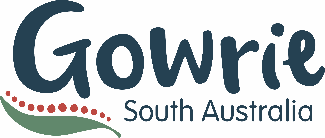 PROFESSIONAL LEARNING CASUAL FACILITATORVision Statement‘Leading learning and wellbeing practices for children, families and educators in South Australia through co-designed and future oriented programs.‘DECLARATION OF PROFESSIONAL LEARNING CASUAL FACILITATORJob & Person SpecificationApproval by Program Leader:Name: Signature: 								Date:Acknowledged by Employee:I have read the Professional Learning Casual Facilitator job and person description and agree to carry out the responsibilities and duties of the position diligently and to the best of my ability.  Name: Signature: 								Date:Summary of the Position and its ResponsibilitiesThe Professional Learning Casual Facilitator is employed by Lady Gowrie Child Centre Incorporated (Gowrie SA) and accountable to the Program Leader of the Gowrie SA Professional Learning Program. The role involves delivering professional development sessions within the long day care, OSHC, school and FDC sectors.Agreement, Award and ConditionsOut of hours work and travel will be required including evenings and weekends for the facilitation of professional learning sessionsAttendance at other relevant meetings may be a requirementEducational Qualifications/ExperienceExperience in delivery of professional learning programs Experience working within the children’s services sector Currency in working with children and families Currency in theoretical knowledge, research and current trends in education and careDesirable Educational Qualifications/ExperienceTAE, or current Certificate IV – Workplace Training and Assessment A minimum 4 year Early Childhood degree qualification or equivalent Statement of Key ResponsibilitiesThis position requires a highly reflective practitioner who has the ability to facilitate professional dialogue in individuals and groups for the purpose of increasing educator and leader capacity to build and extend high quality programs and practice in children’s services.Delivery of high quality professional learning, assessment and support in metropolitan and rural locations by:Actively advocating for the value of ongoing professional learning through promoting and marketing Gowrie SA services to relevant sectors and servicesProviding consultancy, mentoring and support to child care, OSHC, preschool, early years of school staff, and family day care either on-site or from Gowrie SA to support quality practiceUndertaking analysis of professional learning and support needs as required Working collaboratively with Gowrie SA team members to plan and coordinate a dynamic and efficient professional learning serviceEvaluating the effectiveness of Gowrie professional learning  on an ongoing basis as requiredMaintaining required records and systemsProviding support and follow up to participants as requiredEnsuring appropriateness of preparation, including timeliness, organisation and use of suitable venues, materials, ICT, and resourcesProtecting the intellectual property of Gowrie SA by only using the supplied password protected USBs. Contribute to the high quality and professional operations of Gowrie Professional Learning by:Maintaining high quality standards in every aspect of workReviewing outcomes, records and evaluation on an ongoing basis Develop and contribute to a positive workplace culturePerson Abilities/Aptitudes/SkillsAbility to communicate effectively verbally and in writing with a wide range of people to achieve required outcomesAbility to facilitate discussion, encourage participants to think critically about their practice and work with participants to identify positives and be motivated to improve practice Ability to work autonomously demonstrating initiative, and as a member of a teamAbility to be critically reflective, analyse information, and work to improve effectiveness,  efficiency and productivity Ability to deliver and evaluate professional learning programsDemonstrate a high level of professionalism in all interactionsAbility to build a professional rapport and network Commitment to Gowrie SA vision, values and philosophyStrong commitment to social justiceExhibit a positive, positive attitude with a focus on achievement of all aspects of the roleComputer literacy, including knowledge of Microsoft Office and PowerPoint KnowledgeKnowledge of child care, attachment, primary caregiving, curriculum, assessment, observations and other topics related to the quality provisions of education and care servicesKnowledge of access and equity principles in working with participantsKnowledge of adult learning principles Knowledge of NQF, NQS assessment and rating processes and curriculum frameworksKnowledge of the privacy principles and confidentiality required in the roleKnowledge of children’s services in SA Knowledge of Work Health Safety principles and practicesAdditional Non-Negotiable RequirementsThe Professional Learning Casual Facilitator will be required to undertake work located at Gowrie SA or at other venues requiring travel.A current full driver’s licenseThe use of own vehicle may be required. Approved mileage costs will be reimbursedTravel may be required; approved travel costs will be reimbursed in line with Gowrie SA policiesA current WWCC child related employment screening clearance will be requiredA signed statement of ‘no adverse effects’ will be required and updated regularlyA mobile phone (for emergency contact purposes) is required 